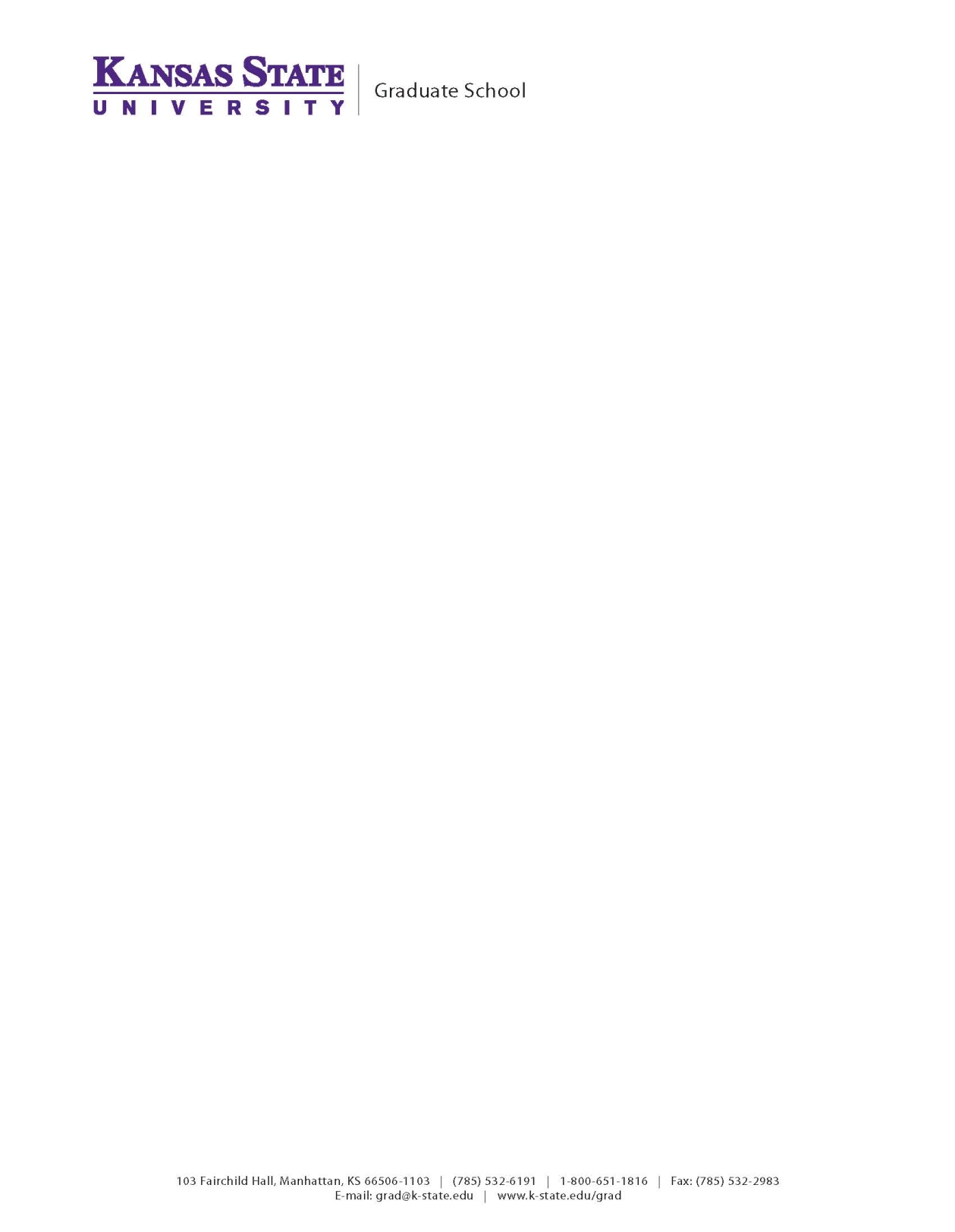 Prestigious International and National Travel AwardsSUBMISSION DEADLINE:   Two months prior to start date of travelSUBMISSION OF NOMINATION MATERIALS:  The materials noted below should be submitted as one Word or PDF file to egsc@ksu.edu and shanklin@ksu.edu.The Prestigious International and National Travel awards are a special line of funding designated to support graduate students who have been selected by a non-K-State international or national committee to present their work, attend prestigious conferences, performances and professional meetings that will contribute to and build the national and international reputation of their graduate program and Kansas State University.  This is a competitive award funded by the Graduate Student Council and differs from general GSC Travel Awards.  Funds are limited and will be allocated on a first come, first served basis.  A student may receive a Prestigious Travel Award only once during his/her graduate studies at K-State.  Students receiving this award will not be eligible for any additional funding through the Graduate Student Council during the fiscal year the Prestigious Travel Award is received.  Students attending an international event are eligible for $1,000 and students attending a national event are eligible for $750.  All awards will be paid as a reimbursement after travel.Applications will be reviewed by the Dean of the Graduate School and the Graduate Student Council Executive Committee.Please direct all questions to egsc@ksu.edu. Materials to be submitted by the designated deadline include:  Application form Written statement (500 words maximum) on the scientific or artistic contribution of the presentation, or attendance at the meeting, its impact on the national and international discussion of the student’s area of specialty and the significance of the event.  This statement should be written for reviewers who are not familiar with the student’s field of study.
Curriculum vita Invitation or acceptance letter to event.  If you have not received an acceptance notification by the application deadline, your application cannot be considered.Letter of recommendation from student’s major professor.*Letter should address the student’s contribution and impact on the field or discipline, contributions to K-State and why GSC should provide travel support.Letter of recommendation from student’s department head and/or dean of the student’s college.**Letters should be submitted as one Word or PDF file by the faculty member to the student for inclusion with the application packet.*Prestigious International and National Travel AwardsSECTION 1:  to be completed by the studentSECTION 2:  to be completed by graduate program director or advisor